				Roundabout Mediation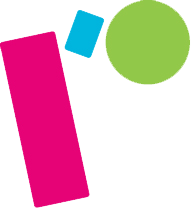           Referral Form for ProfessionalsDetails of Professional making referral:NameRole  Agency AddressE-MailPhone NoDetails of Young Person:NameDate of Birth                                AgeEducation ProviderAddressPhoneE-mailFamily:Name/sRelationship/s to young personAddressPhone / emailFamily:Name/sRelationship/s to young personAddressPhone / emailPlease tell us what times are convenient to contact the familyHow many family members require mediation?Please tell us what times are convenient to contact the familyHow many family members require mediation?Housing Need:Where does the young person currently live?Is the young person at risk of becoming homeless?If yes, please provide more information below:Housing Need:Where does the young person currently live?Is the young person at risk of becoming homeless?If yes, please provide more information below:Provide information about risks that Roundabout will need to be aware of and highlight any areas of concern for lone working:Provide information about risks that Roundabout will need to be aware of and highlight any areas of concern for lone working:Provide any information about special requirements and any adjustments that may be needed: Provide any information about special requirements and any adjustments that may be needed: Please provide information on the difficulties that the family face and how mediation could help them in your opinion:Please provide information on the difficulties that the family face and how mediation could help them in your opinion:Are there any safeguarding concerns involved with this family?Provide information :Are there any safeguarding concerns involved with this family?Provide information :Tell us about other professionals that are working with this familyTell us about other professionals that are working with this familyProvide information on how you can support the family to participate in the mediation process – e.g. introductions, supporting them to travel to appointments etc.Provide information on how you can support the family to participate in the mediation process – e.g. introductions, supporting them to travel to appointments etc.Please return completed referrals to:  mediation@roundaboutltd.org   Roundabout Ltd, 22 Union Street, Sheffield, S1 2JP For telephone enquiries please call 0114 2728424Please return completed referrals to:  mediation@roundaboutltd.org   Roundabout Ltd, 22 Union Street, Sheffield, S1 2JP For telephone enquiries please call 0114 2728424